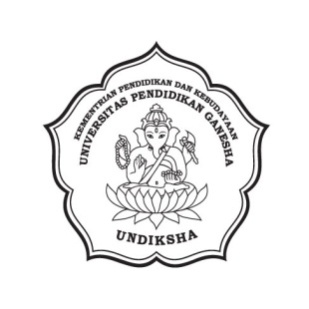 FAKULTAS TEKNIK DAN KEJURUANUNIVERSITAS PENDIDIKAN GANESHAMengetahuiMata Kuliah 	: Teknologi Otomotif							Ketua Jurusan,Kode			: PTM 1261							Kredit		: 2 SKSSemester 		: VPengasuh		: Dr. Kadek Rihendra D, S.T.,M.T. 			  								Dr. Kadek Rihendra D, S.T.,M.T.												NIP. 19791201 200604 1 001JURUSAN PENDIDIKAN TEKNIK MESIN2015SilabusA. IdentitasJurusan		: Pendidikan Teknik Mesin									Kredit	       : 2 SKSMata Kuliah	: Teknologi Otomotif									Semester   : VKode		: PTM 1261											Prasyarat   : Mektek + ElmesB. Standar Kompetensi LulusanMemahami perkembangan teknologi otomotifC. DeskripsiREFERENSI :I Nyoman Sutantra, Teknologi Otomotif, Penerbit Guna Widya, 2001Singaraja, 7 September 2015 Dosen Pengampu,Dr. Kadek Rihendra D, S.T.,M.T. 			NIP. 19791201 200604 1 001					No.Standar KompetensiKompetensi DasarDeskripsi Isi(1)(2)(3)(4)1Mahasiswa dapat mengetahui dan memahami komponen utama dan bahan-bahan kendaraanMahasiswa mampu mengidentifikasi komponen utama dan bahan-bahan kendaraan1.Komponen utama kendaraan 2.Bahan-bahan untuk kendaraan2Mahasiswa dapat mengetahui dan memahami industri dan kecelakaan kendaraanMahasiswa mampu memahami tentang industry kendaraan dan dampak dari kecelakaan kendaraan1.Industri kendaraan2.Dampak kecelakaan pada kendaraan3Mahasiswa dapat mengetahui dan memahami konsep perancangan dan perkembangan struktur bodi kendaraanMampu memahami konsep perancangan,proses pemodelan, pengkajian eksperimental, perkembangan bodi kendaraan1.Konsep perancangan2.Proses pemodelan3.Proses pengkajian eksperimental4.Perkembangan struktur bodi kendaraan5.Penemuan penting sebelum 19006.Era produksi massal kendaraan7.Era model dan kenyamanan8.Era keamanan kendaraan4Mahasiswa dapat mengetahui dan memahami dasar – dasar dinamika kendaraanMampu menjelaskan analisa dan cara kerja kendaraan bergerak lurus, dinamika untuk kendaraan berbelok, analisa kecelakaan lalu lintas, dinamika kendaraan mendahului kendaraan lain,mengukur posisi titik berat kendaraan, sumbu guling dan mengukurnya 1.Kendaraan bergerak lurus2.Dinamika untuk kendaraan berbelok3.Analisa kecelakaan lalu lintas4.Dinamika kendaraan mendahului kendaraan lain5Mahasiswa dapat mengetahui dan memahami karakteristik ban kendaraan  Mampu menjelaskansifat – sifat ban, kinerja ban, gaya – gaya pada ban, hambatan rolling dan koefisien gesekan ban dan jalan, sudut slip pada ban1.Sifat – sifat umum ban2.Kinerja ban pada jalan basah3.Kekakuan vertical dari ban4.Gaya – gaya pada ban5.Hambatan rolling dan koefisien gesekan ban dan jalan6Mahasiswa dapat mengetahui dan memahami beban – beban angin pada kendaraanMampu menjelaskan prinsip dasar aliran angin pada kendaraan, gaya dan momen aerodinamika,mencari koefisien aerodinamika, pengaruh bentuk bodi1.Prinsip dasar aliran angin pada kendaraan2.Gaya dan momen aerodinamika3.Mencari koefisien aerodinamik dan posisi Cp4.Pengaruh bentuk bodi7Mahasiswa dapat mengetahui dan memahami kinerja traksi kendaraanMampu menjelaskan, fungsi, cara kerja dan mampu menghitung kinerja mesin kendaraan, gaya dorong kendaraan, karakteristik transmisi, karakteristik kinerja laju kendaraan, konsumsi bahan bakar1.Kinerja mesin kendaraan2.Gaya dorong kendaraan3.Karakteristik transmisi4.Karakteristik kinerja laju kendaraan5.Konsumsi bahan bakar 8Mahasiswa dapat mengetahui dan memahami  sistem pengereman kendaraan- Dapat memahami sistem rem dan sifat umum pengereman- Dapat memahami pengereman system lock- Dapat memahami system rem anti lock1.Sistem rem dan sifat umum pengereman2.Pengereman system lock3.Sistem rem anti lock (ABS)9Mahasiswa dapat mengetahui dan memahami perilaku arah kendaraan-Dapat memahami jenis perilaku belok kendaraan- Dapat mengukur perilaku arah kendaraan-Dapat memahami konsep respond an kontrol indek- Dapat memahami model dinamis kendaraan-Dapat memahami metode kalkulasi quasi-dinamik untuk analisa model-Hasil - hasil dengan metode quasi dinamik Jenis perilaku belok kendaraan2.Mengukur perilaku arah kendaraan3.Konsep respon dan kontrol indek4.Model dinamis kendaraan5.Metode kalkulasi quasi-dinamik untuk analisa model6.Hasil – hasil dengan metode quasi dinamik10Mahasiswa dapat mengetahui dan memahami sistem kemudi kendaraanDapat memahami prinsip kerja manual steering-Dapat memahami prinsip kerja power steering-Dapat memahami prinsip kerja system kemudi 2 roda-Dapat memahami prinsip kerja system kemudi 4 roda1.Manual steering2.Power steering3.Sistem kemudi 2 roda4.Sistem kemudi 4 roda15Mahasiswa dapat mengetahui dan memahami kenyamanan-Dapat memahami pengaruh gerakan terhadap manusia-Dapat memahami kriteria kenyamanan bagi penumpang kendaraan-Dapat memahami pemodelan getaran kendaraan-Dapat memahami pemodelan getaran tubuh manusia-Dapat memahami pemodelan gabungan pengemudi dan kendaraan-Dapat memahami kenyamanan posisi duduk pengemudi-Dapat memahami system suspense dan keamanan1.Pengaruh gerakan terhadap manusia2.Kriteria kenyamanan bagi penumpang kendaraan3.Pemodelan getaran kendaraan4.Pemodelan getaran tubuh manusia5.Pemodelan gabungan pengemudi dan kendaraan6.Kenyamanan posisi duduk pengemudi7.Sistem suspense8.Keamanan